ЛЕНИНГРАДСКИЙ ГОСУДАРСТВЕННЫЙ УНИВЕРСИТЕТ 
имени А. С. ПУШКИНА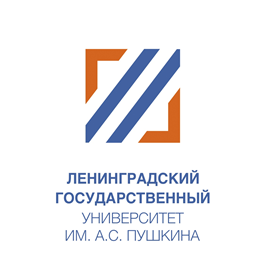 XXVI ЦАРСКОСЕЛЬСКИЕ ЧТЕНИЯПрограмма19–20 апреля 2022 годаТрансляция пленарного заседания: https://vk.com/lengu В программе возможны измененияСанкт-Петербург2022Распорядок работы конференции19–20 апреля 2022 годаВремя проведения – начало в 10.00Регламент:доклады на пленарном заседании 		15–20 миндоклады на секционных заседаниях 		10–15 минсообщения на секционных заседаниях 	до 10 минОРГАНИЗАЦИОННЫЙ КОМИТЕТ КОНФЕРЕНЦИИПредседатель организационного комитета:Двас Григорий Викторович, ректор ЛГУ им. А. С. Пушкина, доктор экономических наук, профессорСопредседатель организационного комитета:Кобрина Лариса Михайловна, проректор по научной работе ЛГУ им. А. С. Пушкина, доктор педагогических наук, профессорПрезидиум организационного комитета:Маклаков Анатолий Геннадьевич, первый проректор, заведующий кафедрой общей и прикладной психологии, доктор психологических наук, доктор экономических наук, профессорЖуравлев Владимир Павлович, проректор по воспитательной работе и связям с общественностью, кандидат юридических наукБольшаков Сергей Николаевич, проректор по учебно-методической работе ЛГУ им. А. С. Пушкина, доктор политических наук, профессорПрокопенков Сергей Вячеславович, проректор по дополнительному профессиональному образованию, доктор экономических наук, профессорЧлены организационного комитета:Гаджиева Елена Анатольевна, декан факультета естествознания, географии и туризма ЛГУ им. А.С. Пушкина, кандидат географических наук, доцентКоцюбинская Любовь Вячеславовна, декан факультета иностранных языков ЛГУ им. А.С. Пушкина, кандидат филологических наук, доцентЛевашко Вадим Олегович, декан факультета истории и социальных наук ЛГУ им. А.С. Пушкина, кандидат исторических наук, доцентБороненко Татьяна Алексеевна, декан факультета математики и информатики ЛГУ им. А.С. Пушкина, доктор педагогических наук, профессорГайворонская Ирина Борисовна, декан факультета психологии ЛГУ им. А.С. Пушкина, кандидат психологических наук, доцентСолдатова Мария Александровна, декан факультета физической культуры ЛГУ им. А.С. Пушкина, кандидат исторических наукХаритонова Мария Евгеньевна, декан факультета философии, культурологии и искусства ЛГУ им. А.С. Пушкина, кандидат философских наук, доцентПетрова Светлана Андреевна, декан филологического факультета ЛГУ им. А.С. Пушкина, кандидат филологических наук, доцентКосмачева Надежда Михайловна, декан экономического факультета ЛГУ им. А.С. Пушкина, доктор экономических наук, профессорРыбкина Марина Владимировна, декан юридического факультета ЛГУ им. А.С. Пушкина, доктор юридических наук, профессорСекретарь организационного комитетаКублицкая Ольга Викторовна, заведующий научным отделом, кандидат филологических наук, доцент19 апреля										10.00ОТКРЫТИЕ КОНФЕРЕНЦИИПриветственное словоДвас Григорий Викторович, ректор ЛГУ им. А. С. Пушкина, доктор экономических наук, профессорБебенин Сергей Михайлович, председатель Законодательного собрания Ленинградской областиГригорьева Марина Андреевна, председатель комитета по молодежной политике Ленинградской областиЧайковский Евгений Валерьевич, председатель комитета по культуре и туризму Ленинградской областиДОКЛАДЫ ПЛЕНАРНОГО ЗАСЕДАНИЯ«УНИВЕРСИТЕТСКАЯ НАУКА 
И ОТЕЧЕСТВЕННОЕ КУЛЬТУРНОЕ НАСЛЕДИЕ»Артемьева Татьяна Владимировна, профессор кафедры теории 
и истории культуры РГПУ им. А.И. Герцена, доктор философских наук, профессор Академическая система в России: от истоков к мировому признаниюАкишин Михаил Олегович, профессор кафедры теории и истории государства и права ЛГУ им. А.С. Пушкина, доктор исторических наук, доцент «Вольности гражданские» в юридическом языке Российской империиОльга Ростиславовна Демидова, профессор кафедры философии ЛГУ им. А.С. Пушкина, доктор философских наук, профессор Философская мысль русской эмиграции (1920–1940-е годы) 
о судьбах РоссииСлободнюк Сергей Леонович, профессор кафедры журналистики и литературного образования ЛГУ им. А.С. Пушкина, доктор философских наук, доктор филологических наук, профессорМетодологический кризис гуманитарного знания, или история русской литературы в снах научного разумаСЕКЦИОННЫЕ ЗАСЕДАНИЯСекция 1 Социокультурное проектирование и культурный перевод19 апреля 2022 г. 13.00Руководитель Демидова Ольга Ростиславовна, доктор философских наук, профессор, ЛГУ им. А.С. Пушкина.Секретарь Дунаева Стефания Леонидовна, ассистент кафедры философии ЛГУ им. А.С. Пушкина.Содержание секции: широкий спектр вопросов, связанных с социокультурными проектами разного рода и проблемами культурного перевода. Секция 2Духовная и материальная культура в зеркале языка19 апреля 2022 г. 14.00 Руководитель Лебедева Татьяна Евгеньевна, кандидат филологических наук, доцент, ЛГУ им. А.С. Пушкина.Секретарь Тихонова Ксения Вячеславовна, ассистент кафедры русского языка и филологического образования, ЛГУ им. А.С. Пушкина.Содержание секции: вопросы отражения явлений культуры в единицах языка, а также функционирования современного русского языка, языков народов России и европейских языков.Секция 3Изучение и популяризация отечественного культурного наследия 
и университетской науки 19 апреля 2022 г. 14.00 Руководитель Ягодкина Марьяна Валериевна, доктор филологических наук, профессор, ЛГУ им. А.С. Пушкина.Секретарь Крылова Елена Николаевна, кандидат филологических наук, ЛГУ им. А.С. Пушкина.Содержание секции: особенности изучения и популяризации отечественного культурного наследия и университетской науки; анализ актуализационных и презентационных возможностей современных информационных и коммуникационных технологий в рекламе и академическом пиаре.Секция 4Культурное наследие отечественной литературы 
в свете университетской науки19 апреля 2022 г. 14.00 Руководитель Петрова Светлана Андреевна, кандидат филологических наук, доцент, ЛГУ им. А.С. Пушкина.Секретарь Жиркова Марина Анатольевна, кандидат филологических наук, доцент, ЛГУ им. А.С. Пушкина.Содержание секции: рецепция классической русской литературы в вузовских литературоведческих дисциплинах и исследованиях; проблемы трансформации представлений о литературных репутациях и эстетические изменения в переходный период в современной культуре, выстраивание новых литературных иерархий, пересмотр канона национальной классики, смещение акцентов в его адаптации по сравнению с предшествующей эпохой.Секция 5Концепты культурного наследия на страницах университетских СМИ 
и других медиа19 апреля 2022 г. 14.00 Руководитель Дробышева Марина Николаевна, кандидат искусствоведения, доцент, ЛГУ им. А.С. Пушкина.Секретарь Конюкова Мария Львовна, старший преподаватель кафедры журналистики и литературного образования, ЛГУ им. А.С. Пушкина.Содержание секции: вопросы влияния СМИ на общественное мировоззрение и отношение к окружающей действительности, формы информирования общественности, специализированные источники информации: журналы, альманахи, посвящённые культурно-историческому наследию.Секция 6Наука о физической культуре и спорте 
и ее вклад в отечественную культуру и образование19 апреля 2022 г. 13.00 Руководитель Солдатова Мария Александровна, кандидат исторических наук, доцент, ЛГУ им. А.С. Пушкина.Секретарь Смирнова Юлия Владимировна, кандидат педагогических наук, доцент, ЛГУ им. А.С. Пушкина.Содержание секции: проблемы развития отечественного спорта, в том числе студенческого, на разных исторических этапах, вопросы развития инновационных (фитнес) направлений в физической культуре, различные аспекты состояния физкультурного образования дошкольников, школьников и студентов, развитие массового формата физической культуры и спорта, а также возможности и перспективы совершенствования военно-прикладной физической подготовки.Секция 7Цифровая грамотность как компонент общей культуры 
современной России19 апреля 2022 г. 12.50Руководитель Бороненко Татьяна Алексеевна, доктор педагогических наук, профессор, ЛГУ им. А.С. Пушкина.Секретарь Федотова Вера Сергеевна, кандидат педагогических наук, доцент, ЛГУ им. А.С. Пушкина.Содержание секции: раскрытие некоторых проблем формирования цифровой грамотности, признанной неотъемлемым жизненным навыком, компонентом общей культуры России, которая обеспечивает высокую конкурентоспособность кадров и готовность человека к активному внедрению передовых цифровых технологий во все сферы экономики.Секция 8Отечественная культура в языке и языковом образовании 19 апреля 2022 г. 13.00Руководитель Просянникова Ольга Игоревна, доктор филологических наук, доцент, ЛГУ им. А.С. Пушкина.Секретарь Селизова Татьяна Владимировна, старший преподаватель кафедры иностранных языков и профессиональной коммуникации, ЛГУ им. А.С. Пушкина.Содержание секции: уточнение и развитие теории и методологии лингвистики, переводоведения и лингводидактики.Секция 9История культуры как основа исторического процесса19 апреля 2022 г. 15.50Руководитель Шайдуров Владимир Николаевич, доктор исторических наук, доцент, ЛГУ им. А.С. Пушкина.Секретарь Жукова Анастасия Евгеньевна, младший научный сотрудник НОЦ исторических исследований и анализа, ЛГУ им. А.С. Пушкина.Содержание секции: анализ влияния культуры на ход отечественной и зарубежной истории на различных временных этапах.Секция 10Управление социально-экономическими системами и процессами: развитие университетской науки19 апреля 2022 г. 14.00Руководитель Космачева Надежда Михайловна, доктор экономических наук, профессор, ЛГУ им. А.С. Пушкина.Секретарь Стецюнич Юлия Николаевна, кандидат экономических наук, доцент, ЛГУ им. А.С. Пушкина.Содержание секции: обсуждение актуальных проблем экономики и управления, в том числе в рамках научной школы университета.Секция 11Актуальные проблемы экологии и природопользования: 
наука и образование20 апреля 2022 г. 16.00 Руководитель Лебедева Мария Юрьевна, кандидат биологических наук, доцент, ЛГУ им. А.С. Пушкина.Секретарь Богова Ксения Андреевна, лаборант кафедры естествознания и географии.Содержание секции: обсуждение влияния антропогенных факторов на состояние экосистем; биоиндикация; мониторинг состояния окружающей среды; рациональное использование природных ресурсов.Секция 12Музыкальная история и педагогика России в университетской науке 20 апреля 2022 г. 10.00Руководитель Самсонова Татьяна Петровна, доктор философских наук, профессор, ЛГУ им. А.С. Пушкина.Секретарь Уварова Ирина Валерьевна, доцент кафедры музыкальных дисциплин, ЛГУ им. А.С. Пушкина.Содержание секции: анализ проблем музыкальной истории и педагогики России XXI века. Секция 13Актуальные вопросы биотехнологии: наука и образование20 апреля 2022 г. 16.00Руководитель Терлецкий Валерий Павлович, доктор биологических наук, профессор, ЛГУ им. А.С. Пушкина.Секретарь Заболоцкая Елена Романовна, кандидат биологических наук, ЛГУ им. А.С. Пушкина. Содержание секции: биотехнологические вопросы в растениеводстве и животноводстве; медицинские препараты в биотехнологическом производстве, биотехнология в решении экологических проблем.Секция 14Актуальные вопросы современного естественнонаучного образования20 апреля 2022 г. 16.30Руководитель Курдюкова Ольга Николаевна, доктор сельскохозяйственных наук, профессор, ЛГУ им. А.С. Пушкина.Секретарь Иванова Ирина Владимировна, старший преподаватель кафедры естествознания и географии, ЛГУ им. А.С. Пушкина.Содержание секции: реализация системно-деятельностного подхода в естественнонаучном образовании; дистанционный формат в естественнонаучном образовании; организация практической деятельности в системе подготовки специалистов в области естественнонаучного образования; организация проектов в естественнонаучном образовании.Секция 15Наследие отечественной гуманитарной мысли: 
философия и религиоведение20 апреля 2022 г. 14.00Руководитель Смирнов Михаил Юрьевич, доктор социологических наук, профессор, ЛГУ им. А.С. Пушкина.Секретарь Пронина Татьяна Сергеевна, доктор философских наук, профессор, ЛГУ им. А.С. Пушкина.Содержание секции: актуальные проблемы осмысления и использования отечественного философского наследия и опыта научных исследований религии в современных условиях. Секция 16Психология и культура20 апреля 2022 г. 9.30Руководитель Головешкина Наталья Викторовна, кандидат психологических наук, доцент, ЛГУ им. А.С. Пушкина.Секретарь Пристав Елена Сергеевна, кандидат педагогических наук, ЛГУ им. А.С. Пушкина.Содержание секции: проблемы восприятия и понимания людьми произведений искусства; исследования психологических особенностей деятелей искусства (художников, музыкантов, поэтов и т. п.); доклады, посвященные особенностям применения произведений искусства и творческих техник в психологической практике (на примере арт-терапии).Секция 17Современное образование как ресурс инновационного развития региона20 апреля 2022 г. в 13.00Руководитель Коновалова Людмила Викторовна, доктор педагогических наук, профессор, зав. кафедрой педагогики и педагогических технологий, ЛГУ им. А.С. Пушкина.Секретарь Морозова Марина Ивановна, кандидат педагогических наук, доцент, ЛГУ им. А.С. Пушкина.Содержание секции: вопросы профессионального становления будущих педагогов на вузовском этапе непрерывного образования, поэтапного формирования навыков научной рефлексии у студентов бакалавриата, обучающихся по направлению «Педагогическое образование» во время работы секции будут обсуждаться: социокультурные и коммуникативные аспекты инновационной деятельности образовательных организаций Всеволожского района Ленинградской области, проблемы подготовки студентов – будущих педагогов к руководству детским чтением, актуальные проблемы управления реализацией дистанционного обучения на ступени начального общего образования и др.Секция 18Национальная культура как источник права20 апреля 2022 г. 10.00Руководитель Ромашов Роман Анатольевич, доктор юридических наук, профессор, ЛГУ им. А.С. Пушкина.Секретарь Косарева Владислава Владимировна, доктор юридических наук, доцент, ЛГУ им. А.С. Пушкина.Содержание секции: обсуждение ряда проблемных вопросов: генезис и эволюция национальной правовой культуры России; линейность и цикличность государственно-правовых систем; проблемы понимания источника права и др.Секция 19Научные основания современного цветоводства и газоноводства 
в России: тенденции и перспективы развития19 апреля 2022 г. 14.00Руководитель Лоскутов Святослав Игоревич, кандидат сельскохозяйственных наук, ЛГУ им. А.С. Пушкина.Секретарь Пухальский Ян Викторович, младший научный сотрудник, ЛГУ им. А.С. Пушкина.Содержание секции: обсуждение актуальных проблем ландшафтного дизайна и экологии урбанозёмов Секция 20Непрерывное образование: современное состояние и перспективы развития в Северо-Западном регионе20 апреля 2022 г. 10.00Руководитель Левченко Ольга Юрьевна, доктор педагогических наук, профессор, ЛГУ им. А.С. Пушкина.Секретарь Негматова Евгения Валерьевна, специалист по учебно-методической работе, ЛГУ им. А.С. Пушкина.Содержание секции: обсуждение современного состояния и перспектив дальнейшего развития теории и практики непрерывного образования как условия устойчивого развития личности и социума; инновационных практик в сфере непрерывного образования; потенциала цифровизации в развитии непрерывного образования; эффективных механизмов управления, кадровых и методических ресурсов непрерывного образования; потребностей регионального рынка труда.Секция 21Этнокультурное наследие как ресурс развития 
сферы туризма и гостеприимства20 апреля 2022 г. 16.00Руководитель Севастьянов Дмитрий Викторович, доктор географических наук, профессор, ЛГУ им. А.С. Пушкина.Секретарь Олифир Денис Игоревич, кандидат географических наук, доцент, ЛГУ им. А.С. Пушкина.Содержание секции: обсуждение возможностей развития этнокультурного туризма на территории России и Ленинградской области; роли культурных традиций и культурной самобытности народов и этнических общностей Ленинградской области в развитии сферы гостеприимства. Секция 22Российская университетская наука: вклад в мировое искусствоведение20 апреля 2022 г. 10.30Руководитель Фуртай Франциска Викторовна, доктор искусствоведения, профессор, член Союза художников РФ, ЛГУ им. А.С. Пушкина.Секретарь Асалханова Марина Викторовна, кандидат искусствоведения, доцент, член Союза художников России, член Союза театральных деятелей России, ЛГУ им. А.С. Пушкина.Содержание секции: современное российское искусствоведение отличает многообразие методов исследования искусства: анализ художественного произведения и проблемный подход к исследованию истории искусства в трудах М. Алпатова; синтез методологических подходов (формально-стилистического, иконографического, иконологического, социологического) в трудах В. Лазарева; сравнительно-исторический метод исследования в работах Д. Сарабьянова. Многие из исследователей-искусствоведов, внесшие свой вклад в развитие российского и европейского искусствознания, были представителями российской университетской науки. Изучению их научных концепций, их сравнительному анализу и перспективам развития университетского искусствознания будет посвящена секция.Секция 23Страницы культурного наследия Ленинградской земли20 апреля 2022 г. 13.00Руководитель Демида Жанна Леонидовна, Лужский институт (филиал) ЛГУ им. А.С. Пушкина.Секретарь Литикова Ия Сергеевна Лужский институт (филиал) ЛГУ им. А.С. Пушкина.Содержание секции: обсуждение вопросов сохранения культурного наследия, народных традиций, народного творчества и этнической самобытности.